Уважаемые родители, с 1 сентября по 1 октября 2021 г. проводится мониторинг удовлетворенности родителей организацией отдыха детей.Просим Вас ответить на вопросы мониторинга, с целью изучения качества услуг, предоставляемых в организациях отдыха детей и их оздоровления Свердловской областипо ссылке https://forms.gle/Pnh31PfC4Rc69B438 илиQR-коду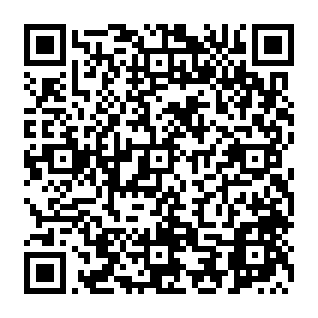 Благодарим за участие в мониторинге!